Organizace prázdninového provozu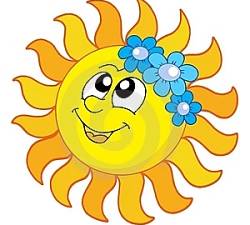 MŠ Přemyslovice a MŠ Štarnov od  1.  července  do  31. srpna 2021(zák. čís. 561/2004 Sb., školský zákon, vyhl. čís. 14/2005 Sb., o předškolním vzdělávání, ve znění pozdějších předpisů)1. 7. až  9. 7. 2021   pracoviště  MŠ Přemyslovice	     tel. 582 378 64018. 8. až 24. 8. 2021  …………………………………………………………………………………...12. 7. až 16. 7. 2021   pracoviště  MŠ Štarnov    	      tel. 582 396 23825. 8. až 31. 8. 2021    V době od 19. 7. 2021 do 17. 8. 2021 budou obě MŠ uzavřeny.V případě probíhající rekonstrukce MŠ Štarnov může být pracoviště změněno.